Mass IntentionsWhen a priest celebrates Mass every day, he offers each celebration of the Eucharist for a particular person or intention.  By doing so, he applies special graces from God upon that person or intention.  To request a mass intention, please visit or call the parish office. Mass IntentionsSaturday, March 13th  SI Monica HelgothSunday, March 14th † Réal BérubéTuesday, March 16th –  SI Kyle & Jacob McDonaldWednesday, March 17th – SI Terry & Steven ZeberenskiThursday, March 18th – †Rosalio Dorres SeniorFriday, March 19th – In honour of St. JosephSaturday, March 20th –† Real BérubéSunday, March 21st – †Real BérubéTuesday, March 23rd – SI Darryll Morris (surgery)Wednesday, March 24th † Yolanda Gonzales MacasaetFriday, March 26th – SI Janelle Steeves (conversion)† = Repose of the Soul   SI = Special IntentionThe Pope’s Monthly Intention March: Sacrament of Reconciliation Let us pray that we may experience the sacrament of reconciliation with renewed depth, to taste the infinite mercy of God.LENT PENITENTIAL EVENING– March 16th at 6:00 p.m.Please note time changeSACRAMENT OF RECONCILIATION. All parishioners are invited to come and experience the joy of God’s love and mercy! NOTE: Doors will only open at 5:30 pm and remain so for the duration. There is no health screening or contact tracing. Wearing of a mask is required inside the church and during confession. Once you have completed celebrating the Sacrament, please exit from the church immediately (do not remain in the church).2021 TRIDUUM LITURGY & EASTER MASSESHoly Thursday: Thursday, April 1 at 7:00 pm Good Friday: Friday, April 2 at 10:00 am & 3:00 pm Easter Vigil: Saturday, April 3 at 8:00 pm Easter Sunday: Sunday, April 4 at 9:00 am & 11:00 am Registration is available online for Holy WeekPRE-REGISTRATION IS A MUST TO ATTEND THE MASSES AND ANY OF THE SERVICES.PRE-REGISTERING ONLINE FOR MASSESPLEASE – only register the actual number of people that will be attending (numerous times the registered number is higher than the ones actually attending which prevents others from registering for mass)Please include all the names of the people that will be attending with you.Silver Rose Prayer ServiceMarch 25, 2021The Our Lady of the Hill Beaumont Knights of Columbus is hosting a very special event on Thursday, March 25, the Feast of the Annunciation of Mary.   (Information on the St. Vital website)NO COLLECTION OF OLD PALMS THIS YEAR Due to Covid restrictions, we will not be collecting old palms this year. Please DO NOT bring them to the church. You can either store them until 2022 or burn them and throw the ashes in your flowerpots or yard. Thank you for your cooperation.Covid-19 update On January 18, 2021 we received revised restrictions from the Office of Divine Worship under the Catholic Archdiocese of Edmonton regarding enhanced publichealth measures issued by the Government of Alberta. Items to note are: -mask use is mandatory -Funerals max attendees is 20 -Weddings & Baptisms max attendees is 10 - In person faith groups meetings in parish space including sacramental preparation, Knights, CWL & RCIA restricted to a maximum of 10 people. These restrictions are in place until further notice.K of C Food DriveThe Knights of Columbus will hold its monthly food drive in support of the Leduc Food Bank the weekend of March 27 & 28th .  Please drop your donation in the bin in the Church vestibule.  Thanks for your help.Hear the Word of God and Do ItLiving in the Word - What use do I make of time? Do I set aside time for prayer, for Sunday mass, for the enjoyment of family? Am I able to dedicate some time to volunteer in the parish, our schools, hospitals or charitable organizations? What time can be dedicated to the study of the faith, or to understanding in the light of the Gospel the issues that impact the poor, both at home and abroad, and the environment? (Archbishop Smith, Pastoral Letter, September 14, 2017)POPE ESTABLISHES WORLD DAY OF GRANDPARENTS AND THE ELDERLY Pope Francis announced the establishment of a World Day of Grandparents and the Elderly as a reminder of the important role they play as a link between generations. The pope said the day will be celebrated every year on the fourth Sunday of July to coincide with the feast of Sts. Joachim and Anne, Jesus’ grandparents. The first celebration of this day will be on July 25th.
Lenten video series produced by the Canadian Conference of Catholic Bishops. Beginning on Ash Wednesday, Feb. 17, the Journey through Lent series offers an introduction to the season and reflections on the Gospel readings of each Sunday. Each Monday, the link for the upcoming Sunday celebration will be released. The video series is available in English and in French. It will also be shared on the Grandin and CAEDM websites.THE YEAR OF ST. JOSEPH This year 2021 marks 150 years since the proclamation of Pope Pius IX honouring St. Joseph as the patron saint of the Universal Church. In marking this Year of St. Joseph, Pope Francis released an Apostolic Letter Patris Corde (a father’s heart) sharing his reflections on this extraordinary figure who loved Jesus with a father’s heart. He writes: “Each of us can discover in Joseph – the man who goes unnoticed, a daily, discreet and hidden presence – an intercessor, a support and a guide in times of trouble. St. Joseph reminds us that those who appear hidden or in the shadows can play an incomparable role in the history of salvation. A word of recognition and of gratitude is due to them all.” In the Archdiocese of Edmonton, St. Joseph figures very prominently as a patron of many of our Catholic institutions – St. Joseph Basilica, St. Joseph Seminary, St. Joseph High School, St. Joseph College, St. Joseph Auxilliary Hospital, etc. His Grace Archbishop Richard Smith will officially commence this Year of St. Joseph within the Archdiocese with a Solemn Mass celebrated from St. Joseph Basilica on Friday, March 19 (Feast day of St. Joseph, husband of Mary). This Mass will be livestreamed from St. Joseph Basilica beginning at 5:30 pm and will include the imparting an Apostolic Blessing with plenary indulgence. You may find the livestream Mass on http://grandinmedia.ca/livestream 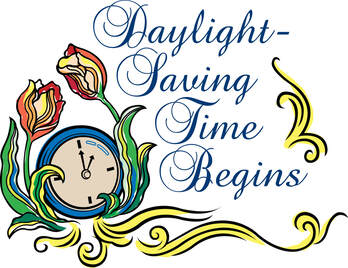 Spring forward – March 14 at 2:00 a.m.Lenten Prayer God, I pray my prayer life to become vibrant and strong in this season of Lent. I pray that Your voice, even though a whisper, would ring loud and true in my life. I pray for the courage and boldness to follow wherever You lead me, to love and serve whoever and however You invite me. Amen.Loving Father, your Son was lifted high upon the cross so that the world might know the way to salvation. May we be filled with joy this day as we participate in the self-offering of Christ, whose name is our hope and whose light is our truth. Through Christ our Lord. Amen. “And this is the judgement, that the light has come into the world, and people loved darkness rather than light because their deeds were evil. For all who do evil hate the light and do not come to the light, so that their deeds may not be exposed. But those who do what is true come to the light, so that it may be clearly seen that their deeds have been done in God.” John 3: 19-21 Lent is a time to step out into the light. A time to be honest with others and ourselves. To show weakness and admit our sinfulness. Our ego’s, our brokenness and our humanity often stand in the way of the healing we will receive in the light. We want to remain hidden in the darkness. We are strangely comforted by it. It is a false sense of security, as our only true peace is found in God. That being said, it is still hard to admit our sins, to step into the light. Change is hard, spiritual change is harder. We are frightened of punishment, of people knowing our weaknesses. We must remember that God knows our true authentic selves. God loves us and wants us to be one with him in his love. The choice is ours. As disciples of Christ we are called to be “in the world’ but not “of the world.” We are called to walk in the light of truth and turn from the dark world of sin. To turn toward God and turn away from ourselves. We are called to be the children of Christ’s light; we are redeemed in him and through him-through his grace and not by our own accord. As disciples we must allow God to open our eyes, hearts and voices in order to bring the Light of Christ to those who walk in darkness. Christ’s Light illuminates the Good News Christ’s generosity is boundless, and the forgiveness of the Father is without end. He does not tire of forgiving his children. Every time we ask for forgiveness, God is filled with love and mercy and the hopefulness for our true continuing conversion.